        Dani zahvalnosti za plodove zemlje             Dane zahvalnosti za plodove zemlje odlučili  su učenici razredne nastave obilježiti kestenijadom. Učenici  su sa svojim učiteljicama krenuli „putevima kestena“ – šetnjom do šume kod zaseoka Božići. Nakon doručka u šumi, krenuli su u potragu za kestenima. Pustolovina branja kestena  završila je ispred kapele sv. Benedikta gdje su učenici jesen pozdravili pjesmom. U školi su učenike, u povratku, dočekali vrući kuhani kesteni, a učenici četvrtog razreda sa svojom učiteljicom Jagodom Šmit osmislili su bogat jesenski kutak koji kao da govori : „Hvala ti, jeseni!“            Učenici predmetne nastave su,zahvaljujući Hrvatskim šumama Zagreb, Šumariji  Zlatar i Rasadniku Brestje koji su donirali sadnice, u parku naše škole, posadili sadnice smreke, hrasta i kestena. Time su se s veseljem pridružili akciji sadnje drveća koju je pokrenula građanska inicijativa "Zasadi drvo, ne budi panj". Akcija je pokrenuta s idejom da svatko može zasaditi stablo i tako pridonijeti poboljšanju vlastite životne sredine, a ujedno i borbi protiv klimatskih promjena. Inicijativu je preko Facebook grupe pokrenula Varaždinka Mateja Angelina Kramar. 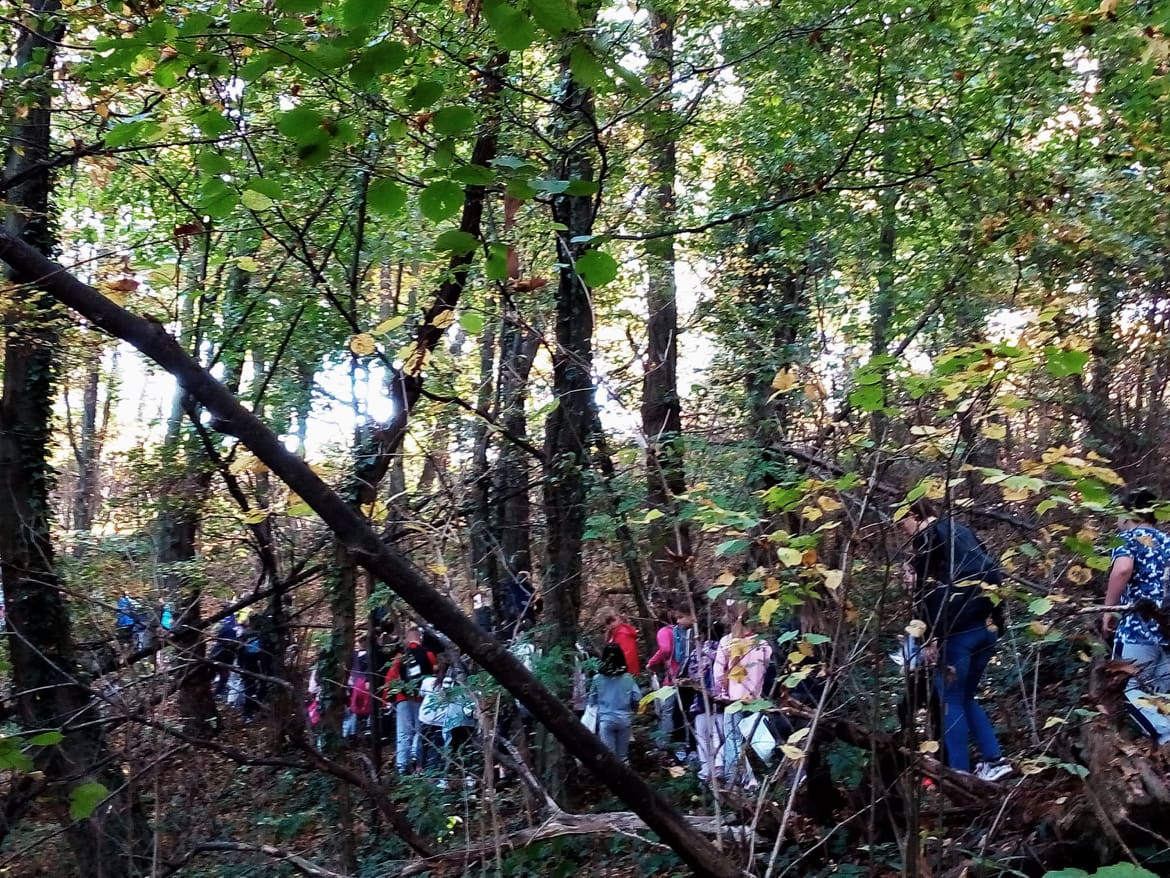 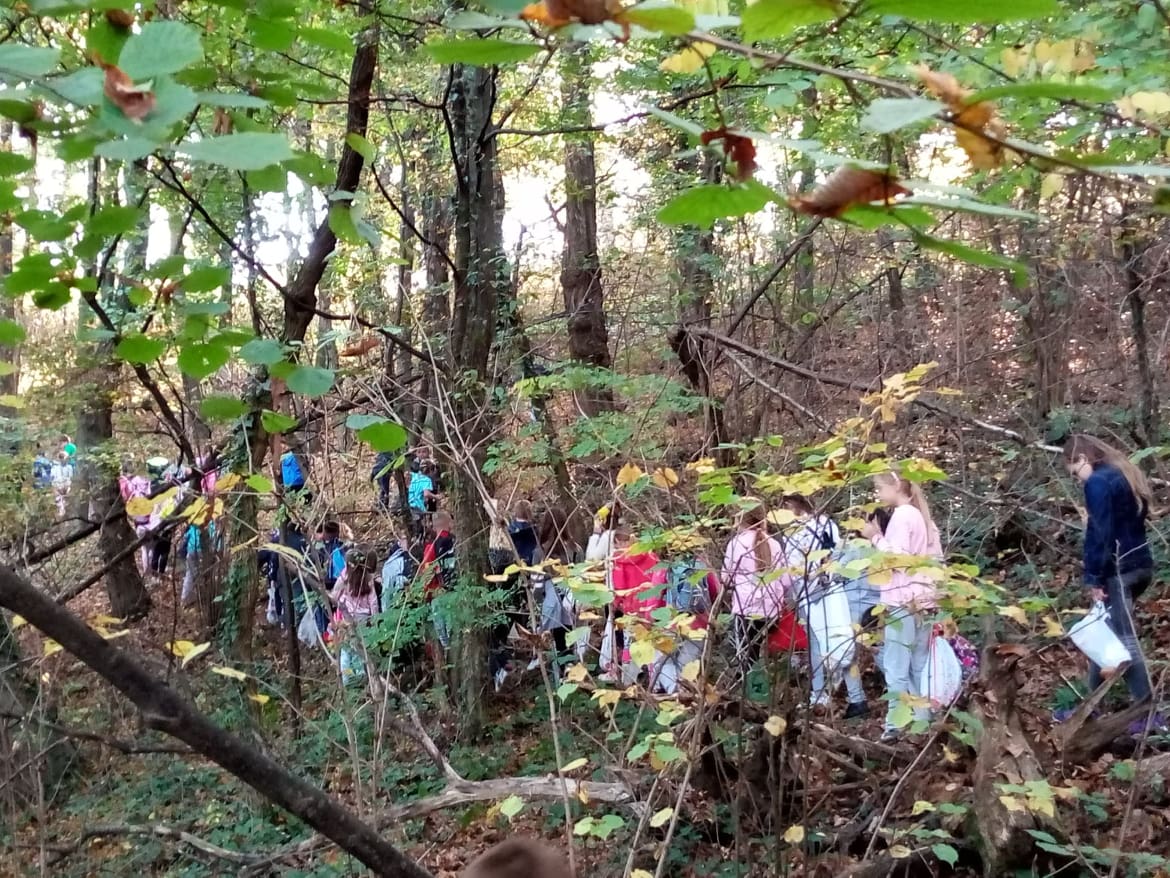 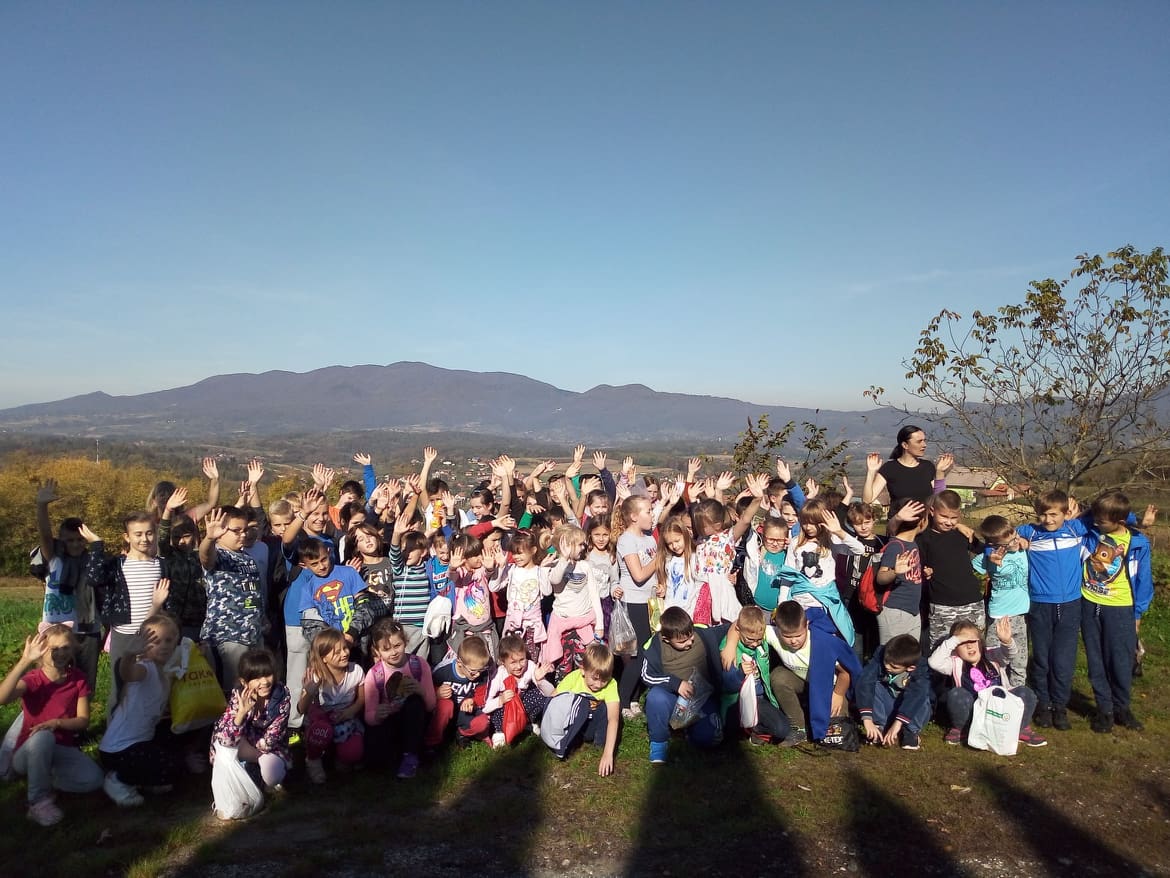 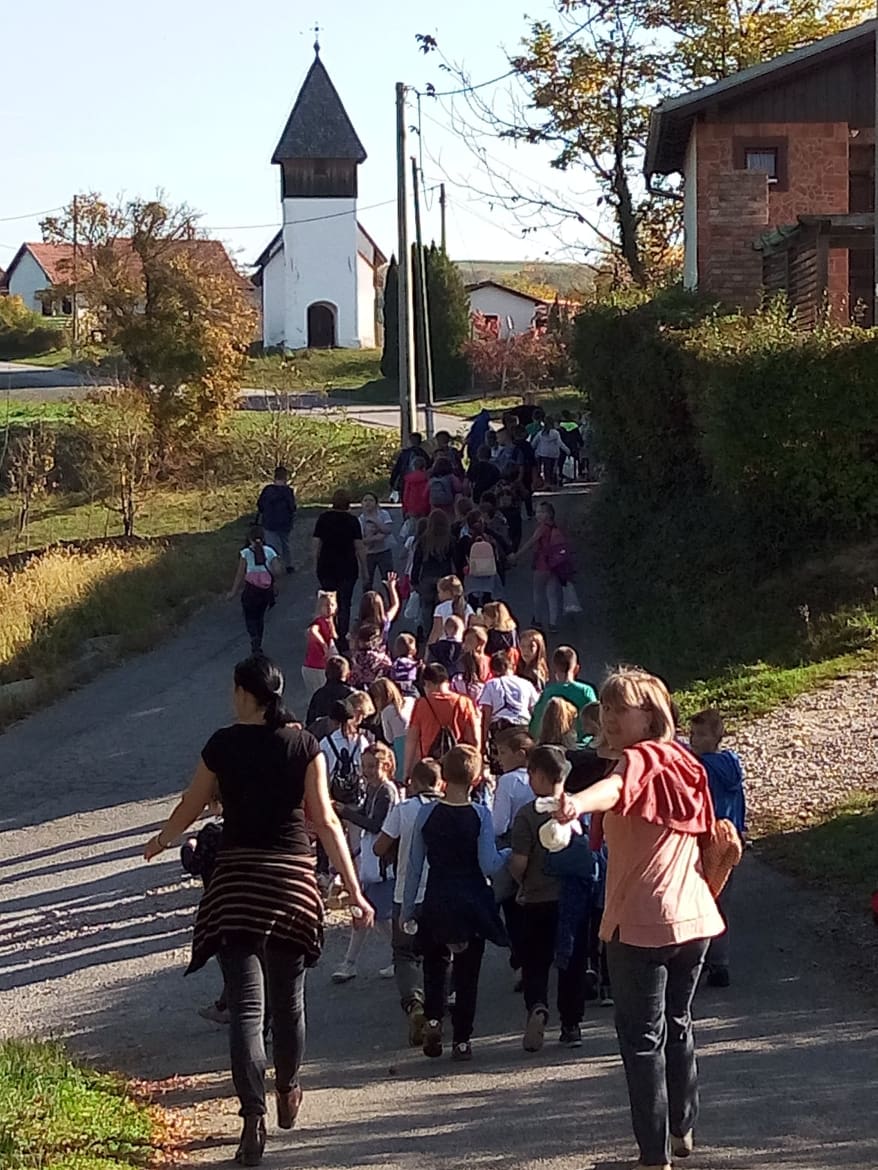 